Muster-Gefährdungsbeurteilung Chemieunterricht an WaldorfschulenKlassenstufe: 		11. KlasseTitel des Versuchs: 	Isomerisierung von Ölsäure zur Elaidinsäure (5.3)Literatur:			Lehrbuch der phänomenologischen Chemie, Band 2, Seite 172Gefahrenstufe                  	Versuchstyp   Lehrer             SchülerGefahrstoffe (Ausgangsstoffe, mögliche Zwischenprodukte, Endprodukte)Andere Stoffe:Beschreibung der DurchführungZu 3 ml Natriumnitritlösung werden in einem Reagenzglas 2 ml Ölsäure und 5 Tropfen Schwefelsäure gegeben. Anschließend wird das Reagenzglas für 1 Minute kräftig geschüttelt. Nach der Zugabe von weiteren 5 Tropfen Schwefelsäure wird nochmals 1 Minute geschüttelt. Das Reagenzglas wird dann zur Kühlung in kaltes Wasser gestellt. Nach etwa 8 Minuten bildet sich eine feste Substanz, von der die Flüssigkeit ab dekantiert wird. Ergänzende HinweiseKeine.EntsorgungshinweiseRückstand über den Hausmüll entsorgen, Lösung in den Sammelbehälter "Anorganische Abfälle (Salze)" geben.Mögliche Gefahren (auch durch Geräte)Sicherheitsmaßnahmen (gem. TRGS 500)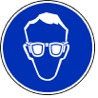 			SchutzbrilleErsatzstoffprüfung (gem. TRGS 600)Durchgeführt; risikoarmer Standardversuch.AnmerkungenH272		Kann Brand verstärken; Oxidationsmittel.H290		Kann gegenüber Metallen korrosiv sein.H301		Giftig bei Verschlucken.H315		Verursacht Hautreizungen.H319		Verursacht schwere Augenreizung.H400		Sehr giftig für Wasserorganismen.  P220		Von Kleidung/brennbaren Materialien fernhalten/entfernt aufbewahren.P273		Freisetzung in die Umwelt vermeiden.P280		Schutzhandschuhe/Schutzkleidung/Augenschutz/Gesichtsschutz tragen.	P301+310	Bei Verschlucken: Sofort Giftinformationszentrum/Arzt anrufen.P302+352	Bei Berührung mit der Haut: Mit viel Wasser und Seife waschen.P305+351+338	Bei Berührung mit den Augen: Einige Minuten lang vorsichtig mit Wasser ausspülen. Eventuell. vorhandene 		Kontaktlinsen nach Möglichkeit entfernen. Weiter ausspülen.Schule:Datum:				Lehrperson:					Unterschrift:Schulstempel:© Ulrich Wunderlin / Atelierschule Zürich / Erstelldatum: 30.11.2015______________________________________________________________________________NameSignalwortPiktogrammeH-SätzeEUH-SätzeP-SätzeAGW in mg m-3Natriumnitrit aq.(w = 4%)Gefahr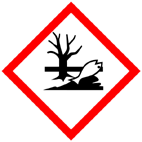 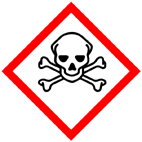 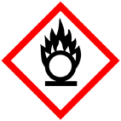 H272 H301 H319 H400---P220 P273 P301+310 P305+351+338---Schwefelsäure(w = 10%)Gefahr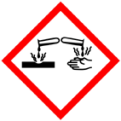 H290 H315 H319---P280 P302+352 P305+351+338---ÖlsäureElaidinsäure (Reaktionsprodukt)GefahrenJaNeinSonstige Gefahren und HinweiseDurch EinatmenXDurch HautkontaktXBrandgefahrXExplosionsgefahrXDurch AugenkontaktX